《财政与税收》导学方案陈清丽       一、平台登录方法：登陆国家开放大学学习网：http://www.ouchn.cn/点击“学生登录”或进入“榆林电大”微信公众号，选择右下角“学生服务”—“国开平台”，输入用户名（学号），密码：8位出生年月日-登录。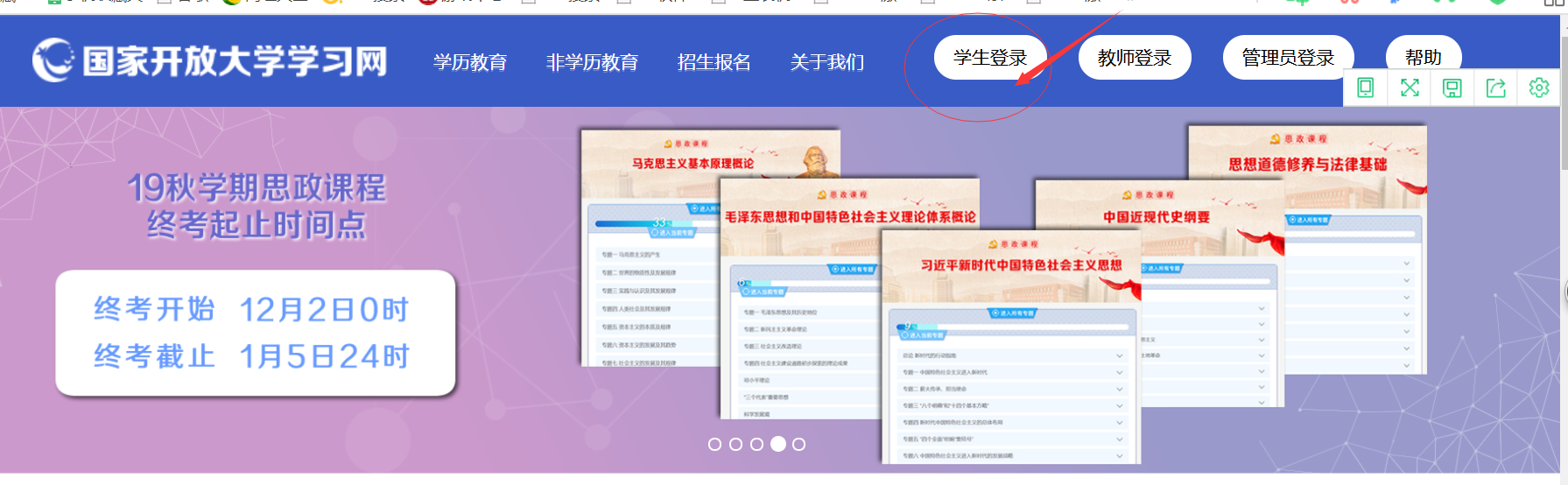 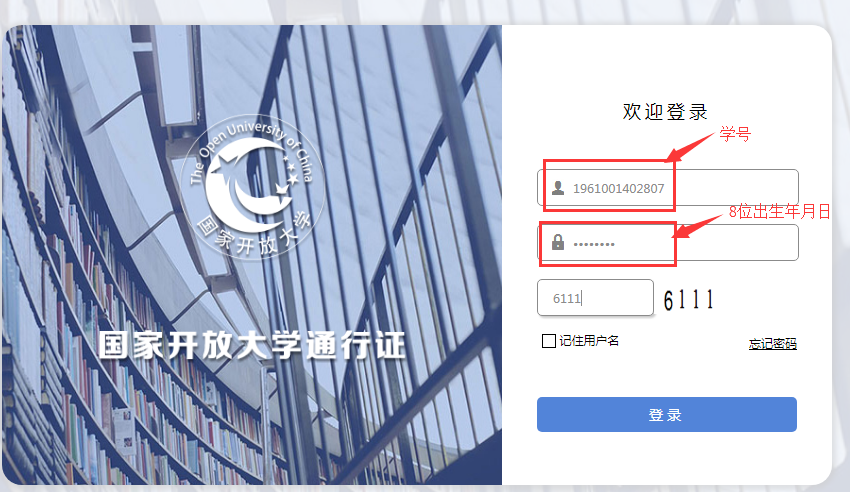 二、课程考核方式及学习方法：1、课程形成性考核的具体要求　　根据电大财政与税收形成性考核的要求，形成性考核包括网上答疑及集中讨论、4次平时作业，形成性考核成绩每一次100分，各占学期总成绩的25%； 网上答疑及集中讨论分数根据学生参加的情况给定，集中讨论题参见教学一体化设计。平时作业要随课程进度及时完成，由辅导教师认真批改并给定成绩，作业批改要有评语。      终结性考核　　终结性考核以平时作业考核为准。三、完成形考任务的方法：1、点击“进入课程”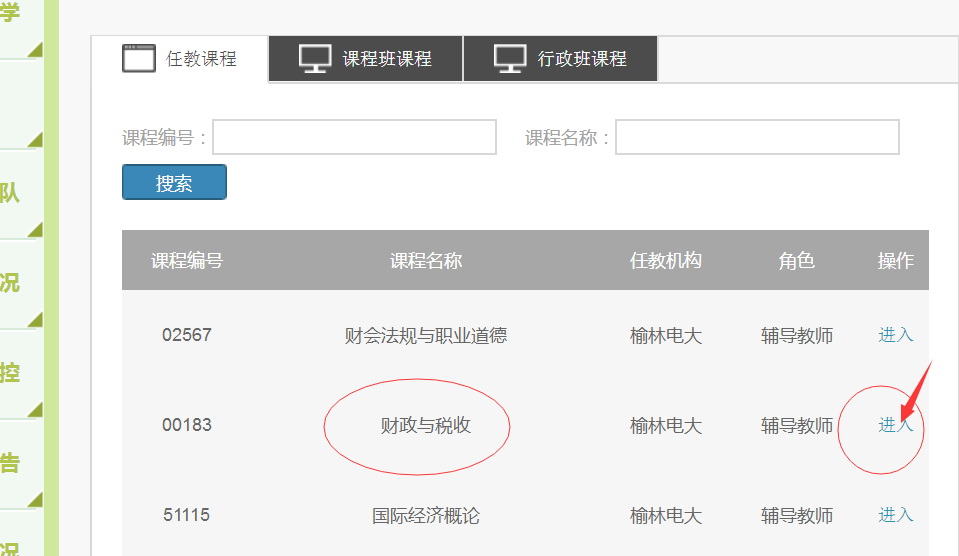 2、点击“课程考核下面的形考任务”，一共4次形考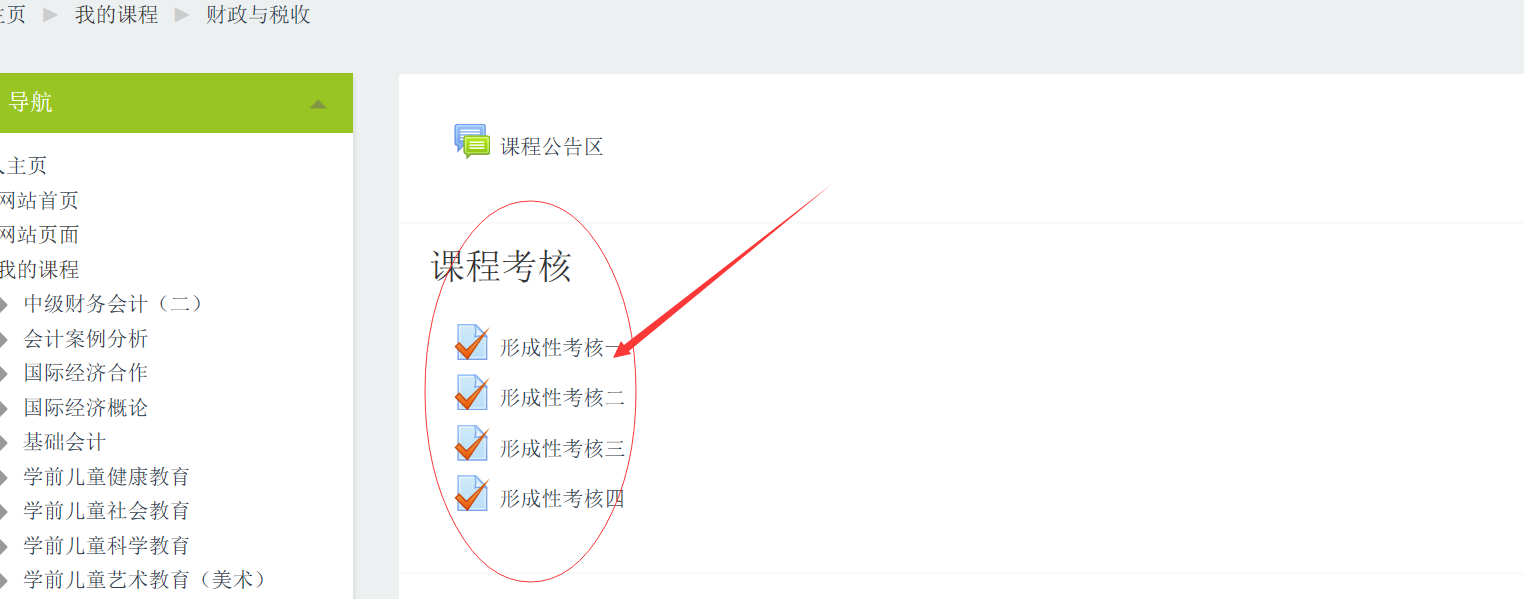 3、进去后点击形考任务，每做完一页，点击下一页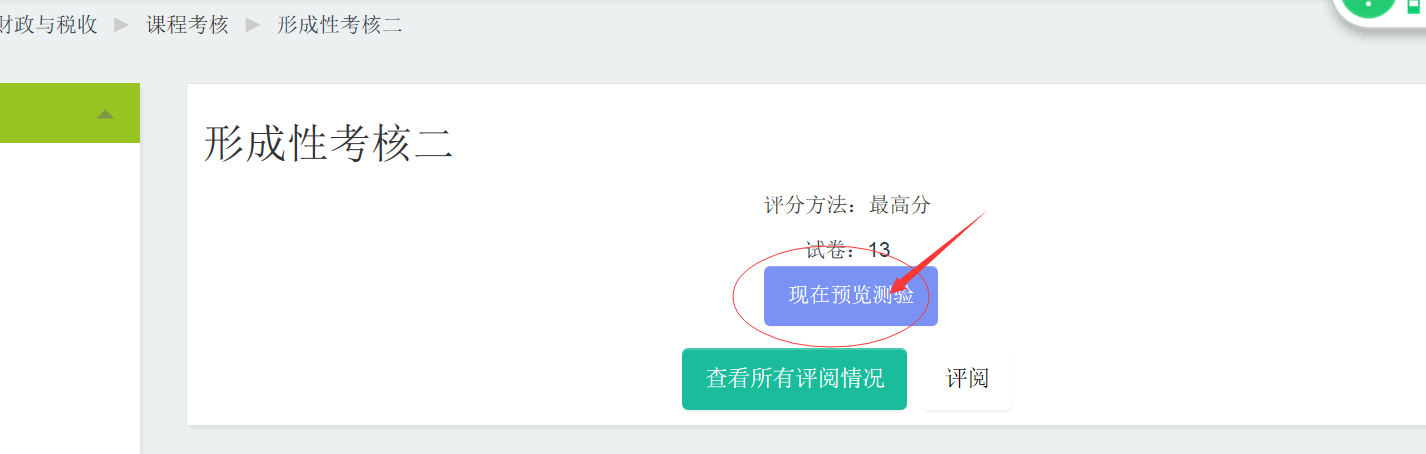 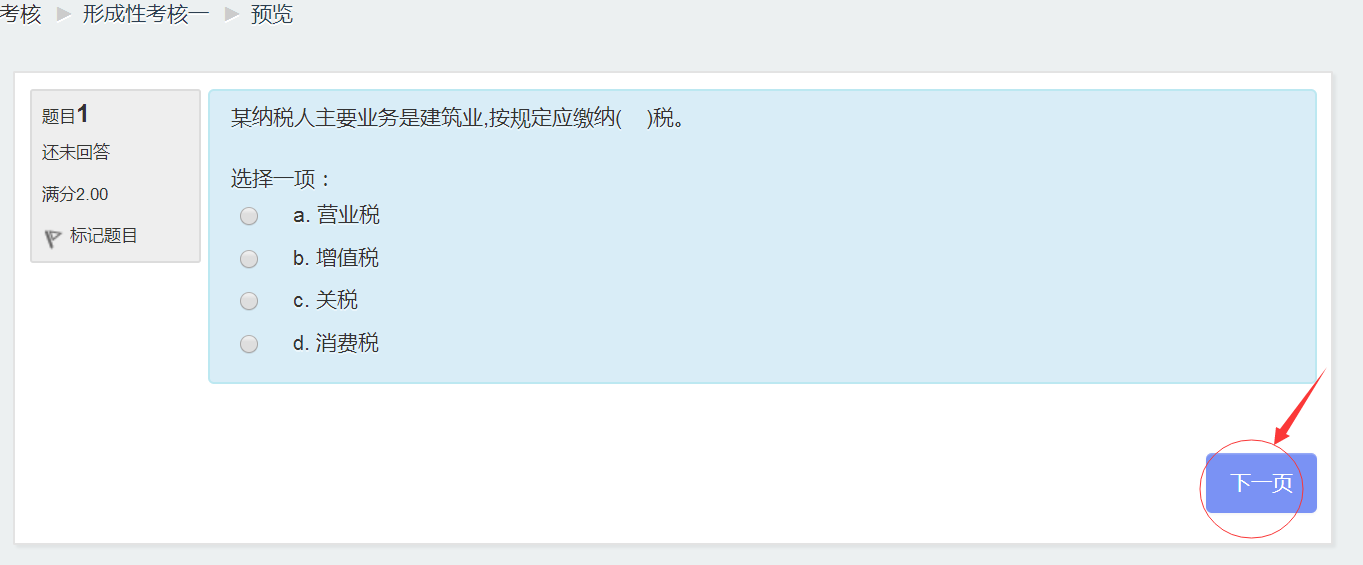 4、做完后点击结束答题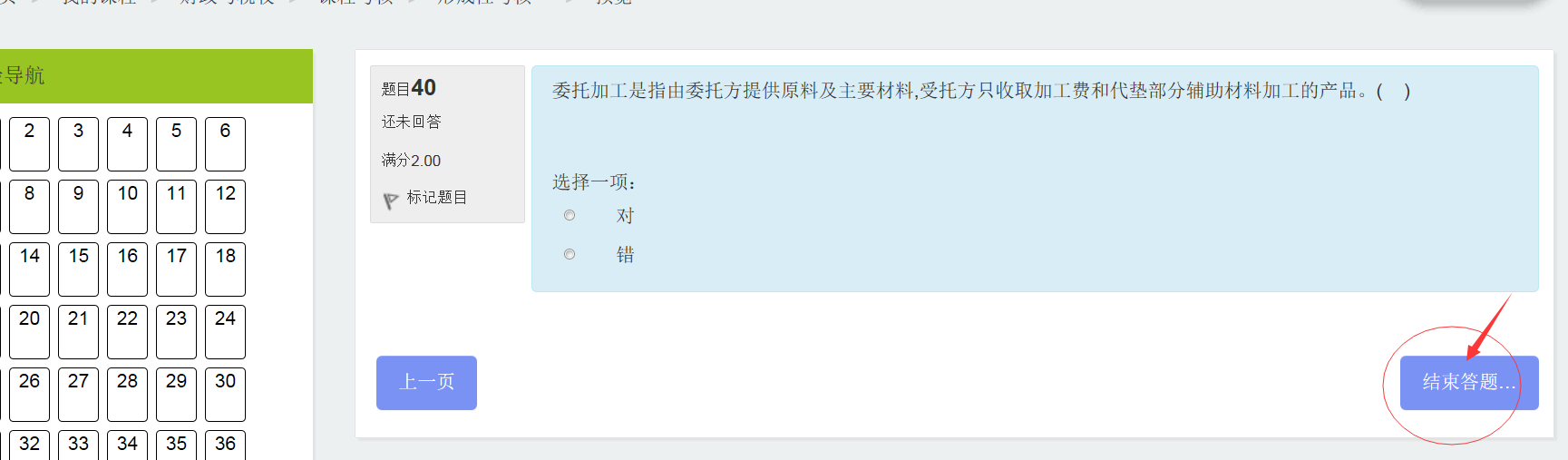 四、课程讨论发帖方法及要求：1、进入课程主页，点击“通知公告”添加新话题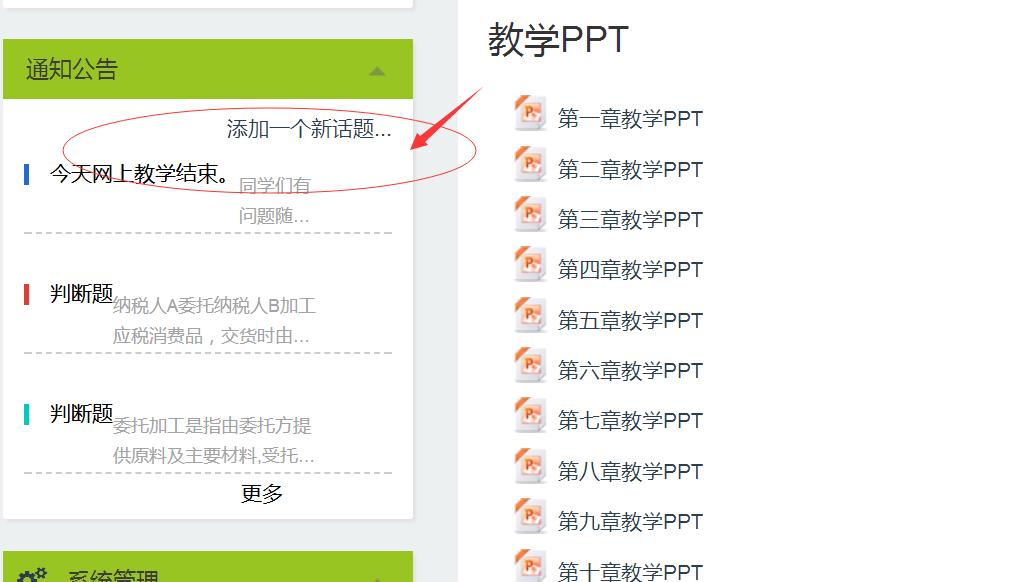 2、在主题中输入你要提问的问题，在正文处填写问题内容，最后点击“发到讨论区”即可完成发贴子。要求每门课程在国开网课程讨论区发10个以上贴子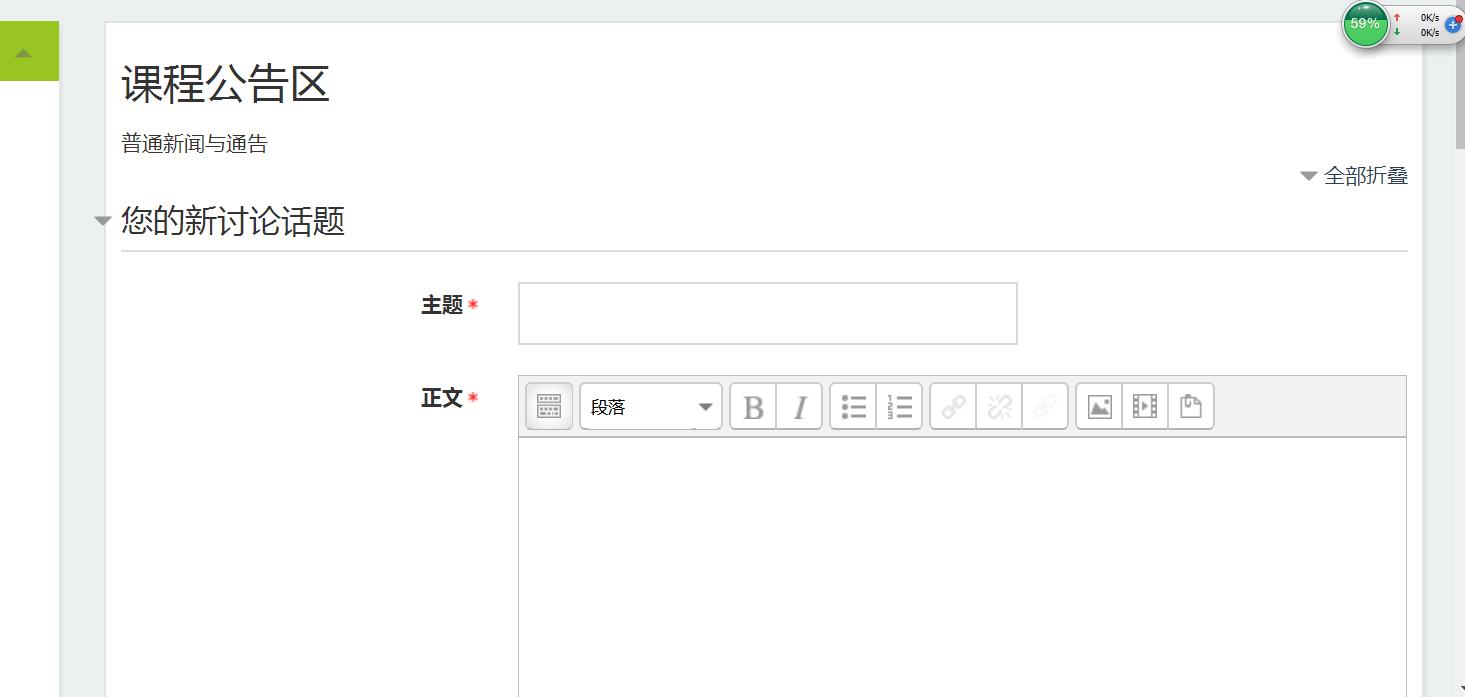 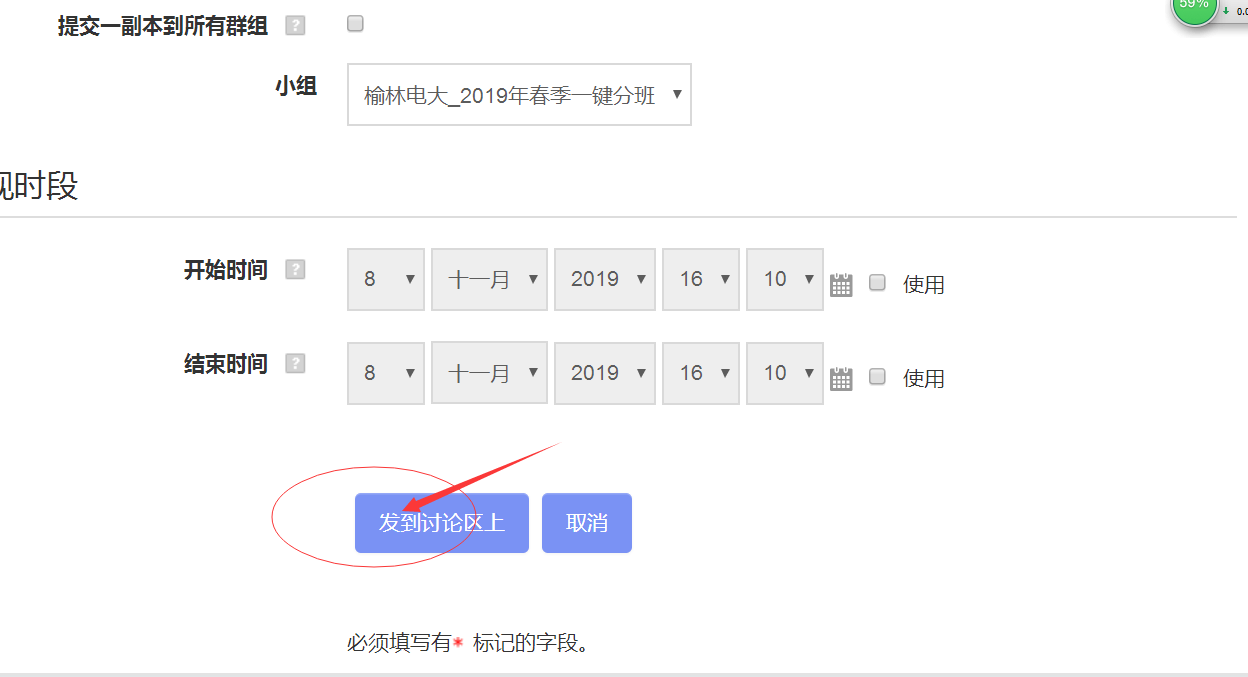 五、、导学教师联系方式：导学教师：陈清丽  手机号 15309129586  微信号和手机同号  QQ号328921657